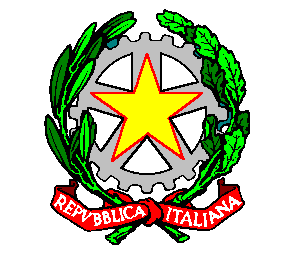 CORTE  DI  APPELLO  DI  CATANIA-----------------------------------------Sezione TerzaUdienza del 18 Dicembre 2023  -Procedimenti con trattazione orale ore 9.30 ssProcedimenti con trattazione cartolareCOMPOSIZIONE DEL COLLEGIODott.ssa        Francesca Cercone                                     PresidenteDott.ssa        Anna Maggiore	                                    ConsigliereDott.              Paolo Corda                                      	      ConsigliereNUMERO D’ORDINENUMERO REG. GEN.12784/20182876/20223405/202242792/20185283/2022NUMERO D’ORDINENUMERO REG. GEN.12674/201824115/201633854/201842529/201854619/201861047/202275040/202184665/201894258/2020104208/2018111988/2022124625/2018134200/2018144348/2018154668/201816979/2022172696/2018182884/2018194510/2018201337/2022212783/2018221985/2022234158/2016241985/2022252681/2018264271/2018272021/2022282095/2022292816/2018302800/2018312676/2018322675/2018